SpainSpainSpainDecember 2028December 2028December 2028December 2028MondayTuesdayWednesdayThursdayFridaySaturdaySunday12345678910Día de la Constitución EspañolaImmaculate Conception111213141516171819202122232425262728293031Christmas Day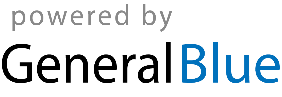 